A di si ti?!Naši vrijedni učenici volonteri i ove su godine sudjelovali na humanitarnom buvljaku Udruge MoSt A di si ti?! U sunčanu i iznenađujuće toplu subotu 14.12. na svom štandu prodavali su rabljene predmete, a sav prihod bio je za potrebe beskućnika. Ove godine preko 60 štandova posjetilo je stotine građana Splita i zajedničkim trudom prikupljeno je preko 100.000 kn.Ponosni smo na naše učenike koji su još jednom pokazali veliko srce i koji su s mnogo ljubavi i entuzijazma sudjelovali u ovoj humanitarnoj akciji.Hvala svim našim učenicama i učenicima volonterima,koji su sudjelovali ! Veselimo se i sljedećoj akciji!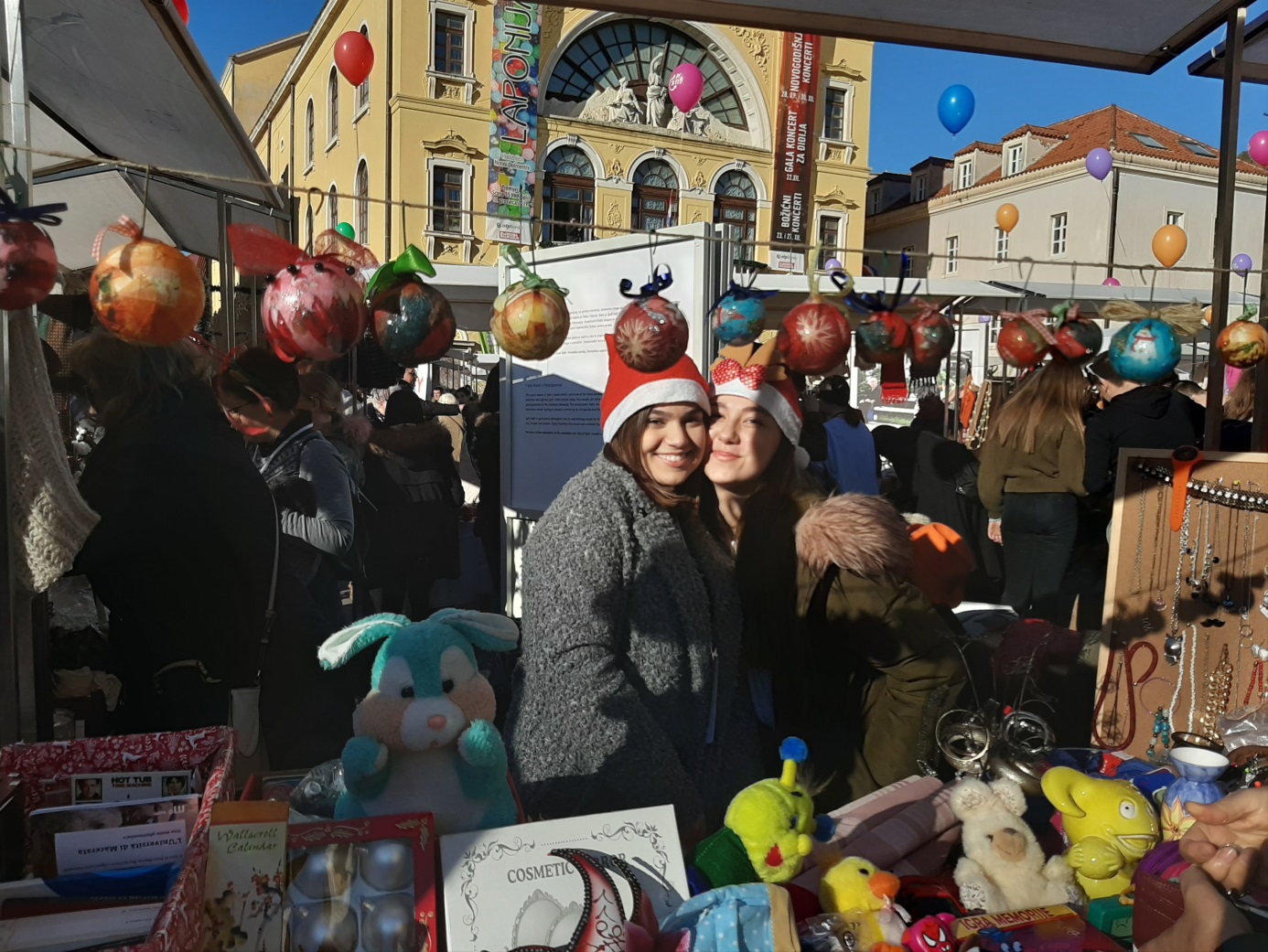 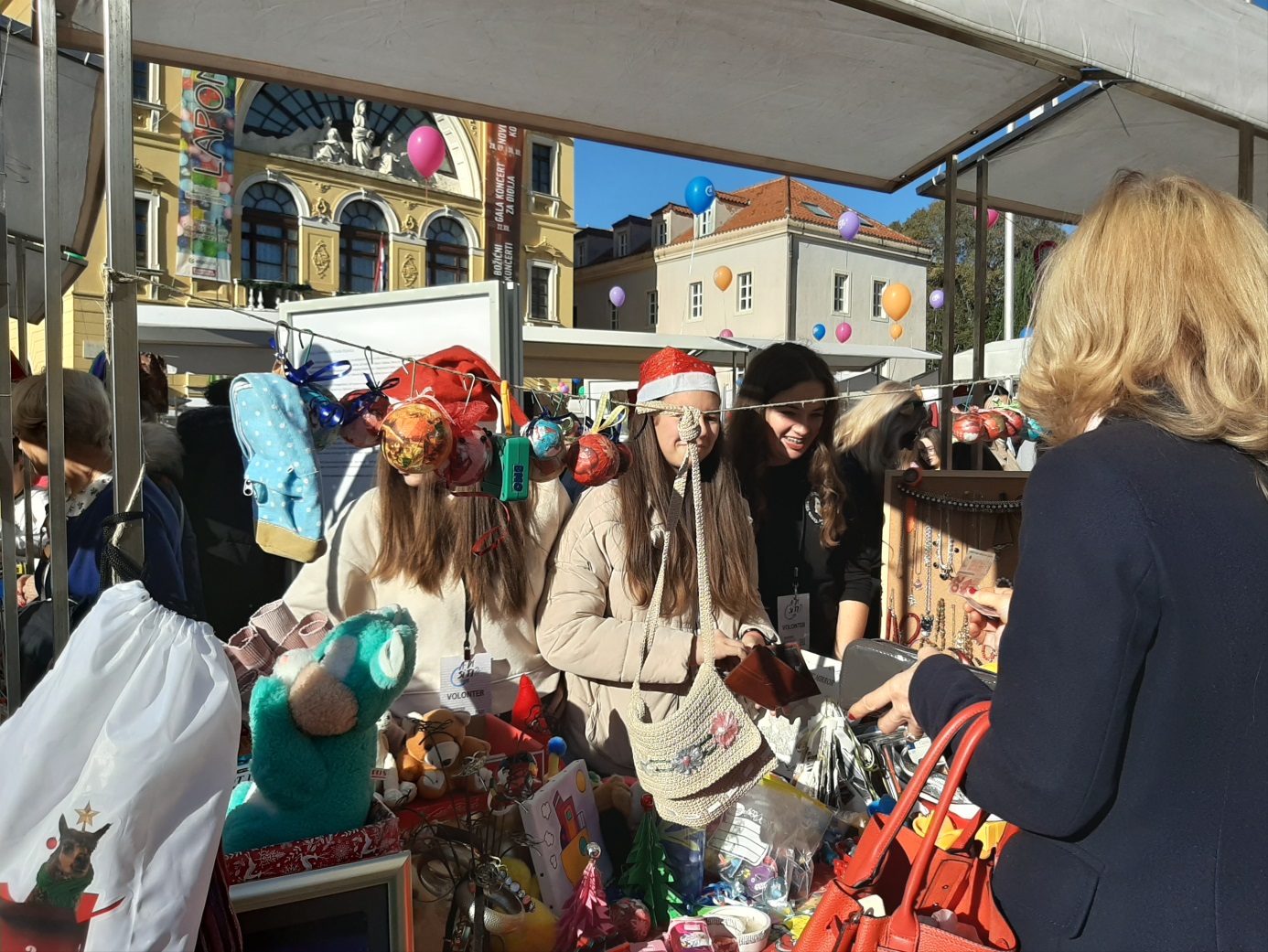 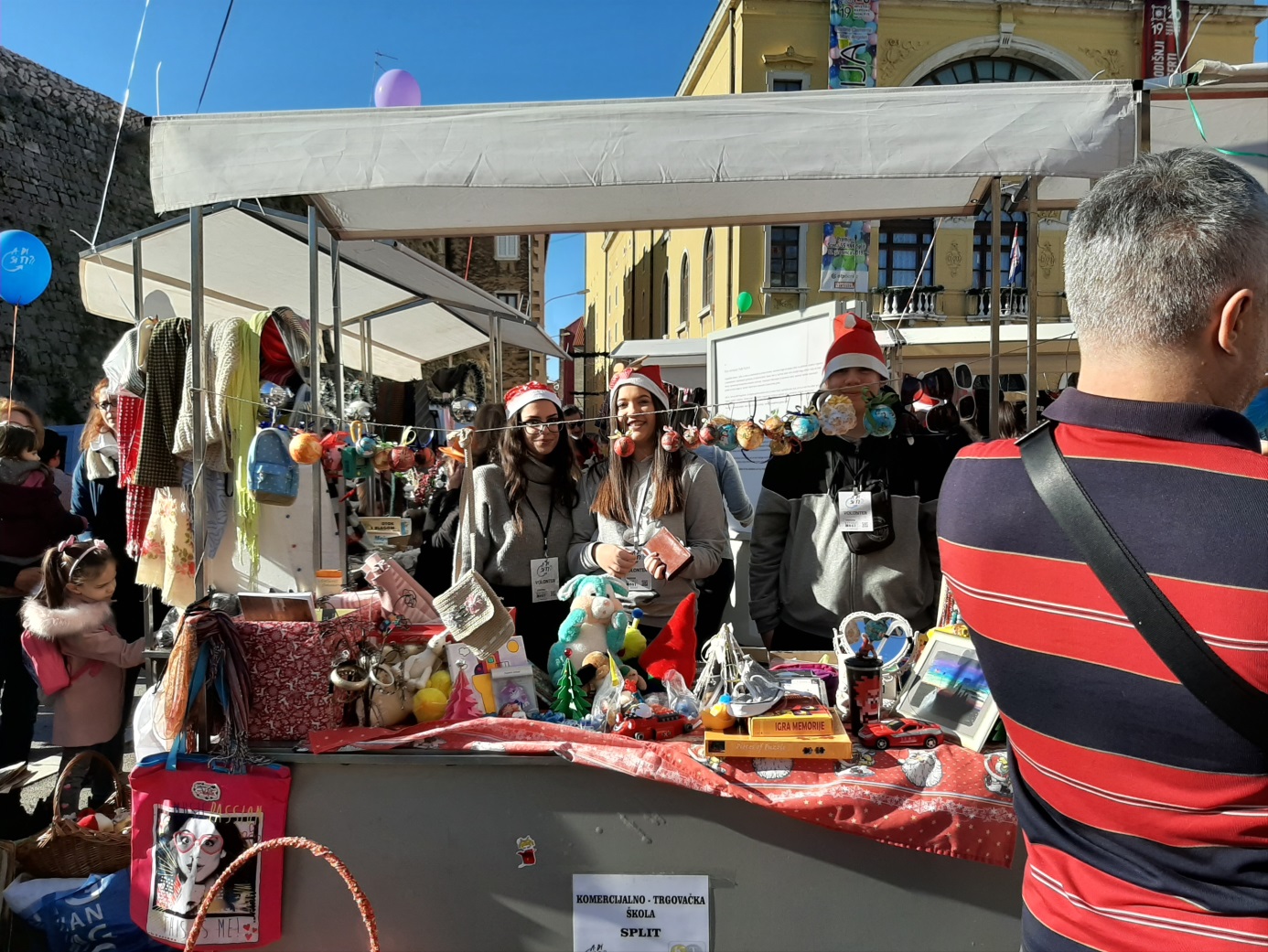 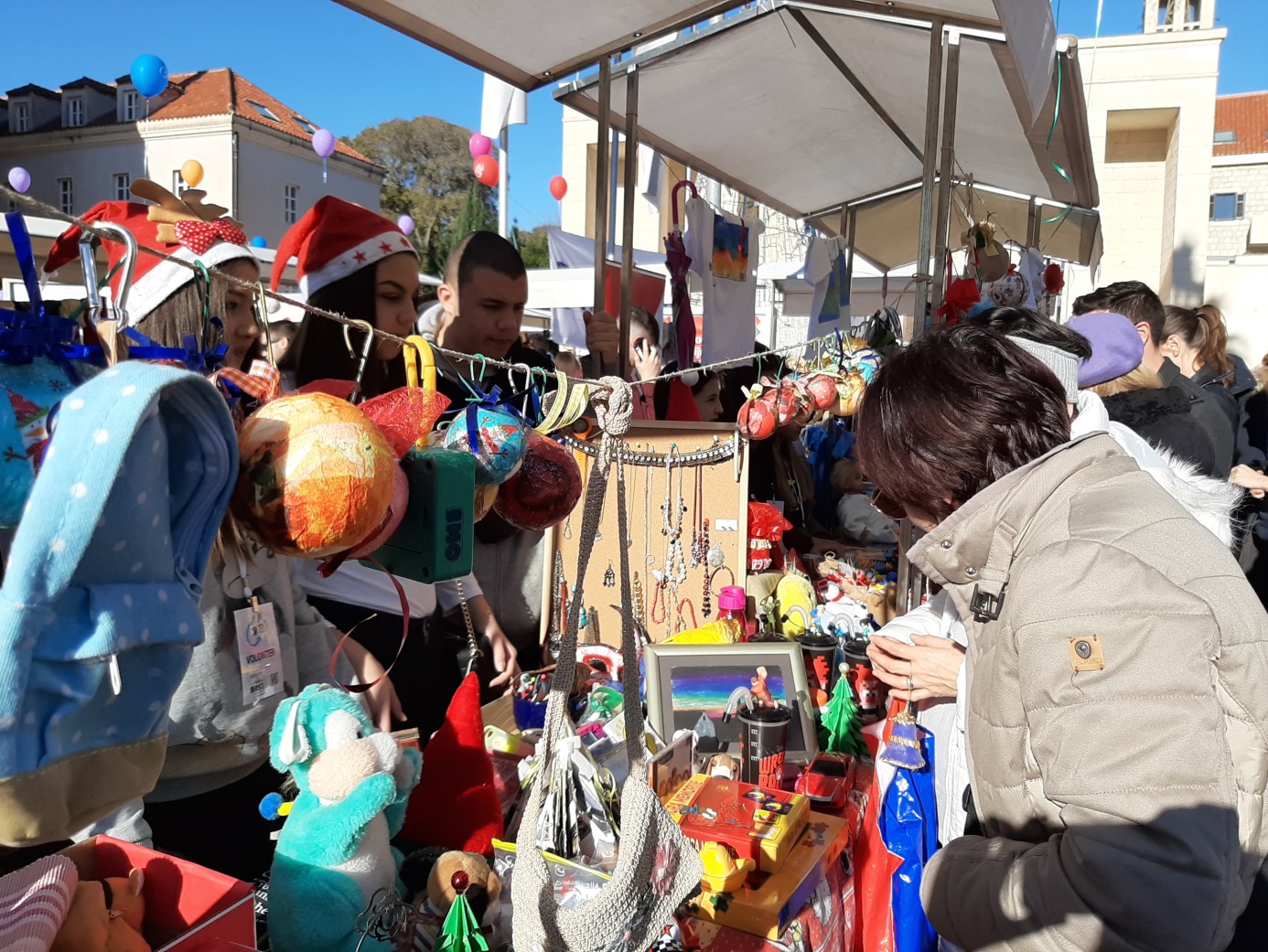 